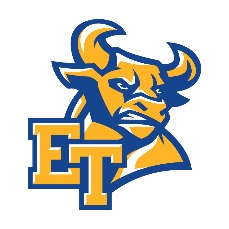 El Toro High SchoolBoys Basketball Sophomore Roster2018-2019#	Name			Position	Height		Weight 3	JT Priest 		Guard		5’6		1504	Khylen Smith 		Point Guard	5’5		12510	Albert Cu		Forward	5’9		13011	Chen-En Hsu		Guard		5’10		14512	Ian Simons 		Guard		5’8		12013	Pierre Gergis		Guard		5’6		18014	Jake Dinh		Guard		5’6		13015	Mitchell England		Guard		5’9		11521	Nathan Su		Point Guard	5’6		11020	Gabe Gutierrez		Forward	6’0		14023	Carmelo Figeroa		Forward	6’0		14524	Mateo Celmer 		Guard		5’9		14530	Ronny Mokodogan	Center		6’2		15031	Kunal Padney		Forward	5’10		13032	Isaiah Lopez		Center 		5’11		19533	Xander Walberg		Guard		5’10		14043	Ceasar Muniga		Forward	5’9		14545	Connor Vradenburg	Guard		6’1		14051	Jacob Peracha		Forward	5’10		130Head Coach: 	Tyler Hall  School Colors: Blue and Gold Nickname: ChargersLeague: South CoastAthletic Director: Armando Rivas